О направлении информации о пересдачахМинистерство образования и науки Тамбовской области (далее – министерство) направляет для организации работы письмо Рособрнадзора от 14.05.2024 №04-134 с разъяснениями по вопросу пересдачи ЕГЭ по одному предмету, сданному выпускниками в текущем году.Просим ознакомить с вышеуказанным письмом руководителей образовательных организаций, педагогов, выпускников, их родителей (законных представителей) и всех заинтересованных лиц.Дополнительно сообщаем, что данная информация и все актуальные материалы по проведению государственной итоговой аттестации размещены на сайте министерства в разделе «ГИА» https://obraz.tmbreg.ru/gia-2/item/278.html .Приложение: на 6 л. в 1 экз. И.о. министра образования и наукиТамбовской области                                                                  Н.В. МордовкинаЕ.М.Кривова,792380Руководителям органовместного самоуправления, осуществляющих управление в сфере образования, подведомственных образовательных организаций, Профильных классах ТГУ, Политехнического лицея-интерната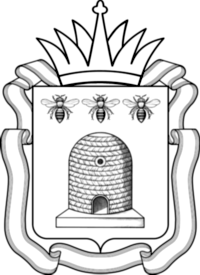 